Baby Massage Registration FormEden Therapy Clinic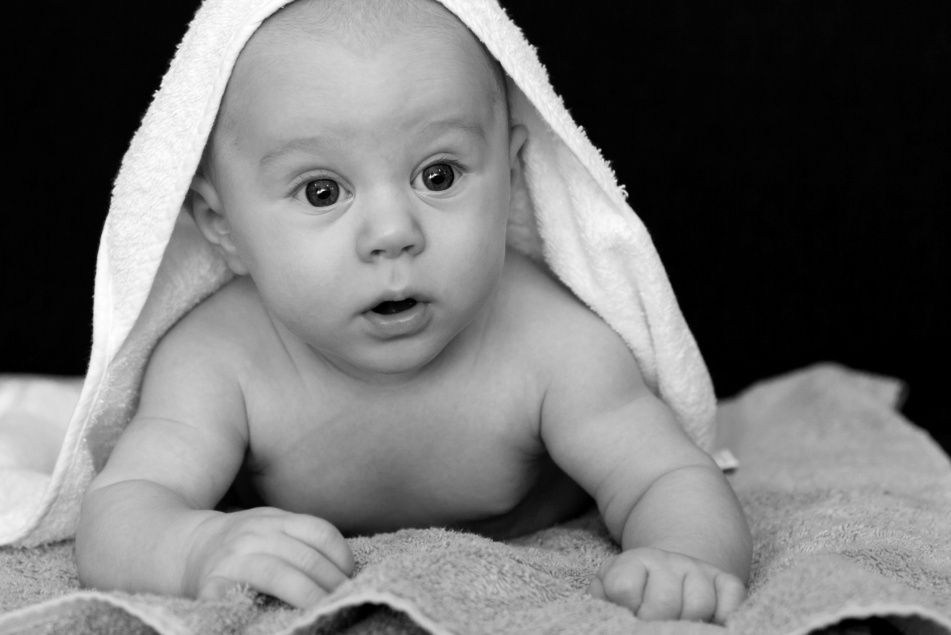 Name: ___________________________________________________________Address: _________________________________________________________Phone: ___________________________________________________________Mobile: __________________________________________________________Email: ___________________________________________________________Receive Updates Classes/Workshops? Y/NBaby’s Name & Age _______________________________________________________________Partner’s Name: ___________________________________________________ Mobile: _________________________________________________________You’re General Health? _______________________________________________________________How is your Baby’s General health / any physical ailments or issues?________________________________________________________________Any Known Allergies? _______________________________________________How did you find out about this class? __________________________________Contraindications to baby massageBaby massage is a very safe method of care but check the list below before you start. If unsure seek advice from your midwife, health visitor, doctor or a qualified baby massage instructor.    Acute infections____________________________________________________    Recent Surgery____________________________________________________    Fever___________________________________________________________    Open Sores______________________________________________________    Sickness________________________________________________________    Less than 72 hours after immunization__________________________________    Diarrhea_________________________________________________________    Inflammation______________________________________________________You know your baby best, but it is advisable...Not to wake your baby for a massage. Not to massage your baby against his/her will. Not to force any movements. To stop if your baby becomes upset. Settle him/her and return to the massage if/when your baby is ready and happy. To wait for about a few minutes after a feed to allow for digestion. A stimulating massage just after a feed can make your baby vomit.DECLARATIONI should consult a physician PRIOR to enrolling in Baby Massage if in doubt regarding baby’s health.  I have received advice that my baby’s health is good for Baby Massage. Otherwise, I assume the physical risk of my own physical condition and that of my baby.  I recognize that it is my responsibility to notify my teacher of any serious illness or injury before every baby massage class.  I will not perform any movements that may cause discomfort to my baby. Name (Print) ______________________________________________________________________________Please note, all of the information on this form is kept strictly confidential.Signature of the client: ____________________________ Date: ____________________________Signature of the therapist: _________________________Date:______________________________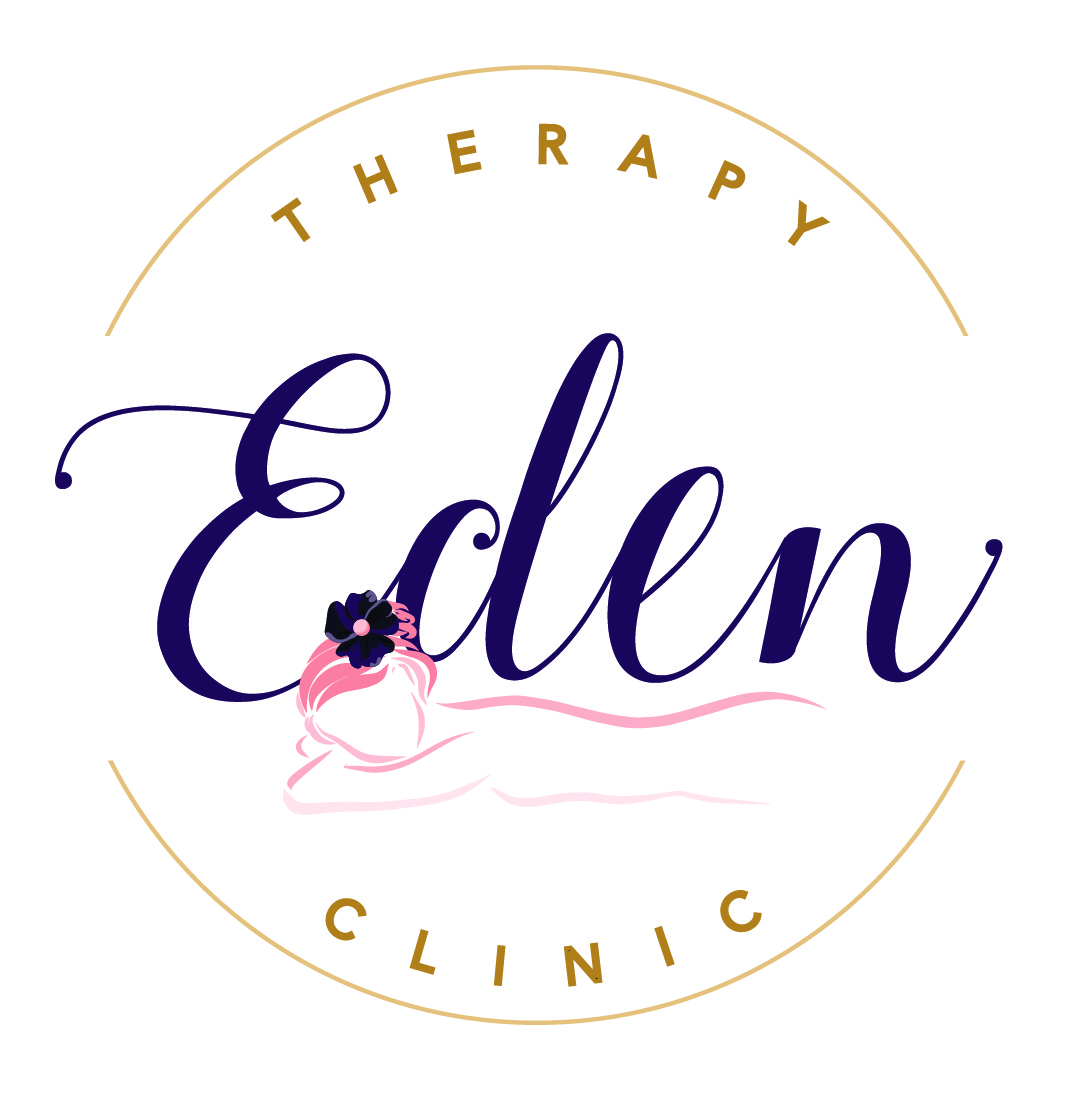 